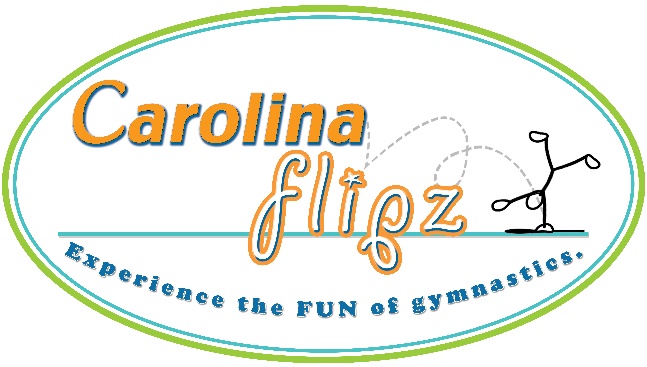 Open Gym Party Client Questionnaire Client Name:How many children will be attending?*Preferred date & time of party: **2nd Choice of date & time: Please feel free to leave us any additional information about your party and how we can best accommodate you: 